STANDARD MUNICIPAL EMERGENCY CONTACT PROTOCOLThis protocol has been developed in partnership with Victoria Police, VICSES,DH&HS, OESC, MAV and MEMEG to promote a uniform approach for municipalemergency contact across Victoria.BACKGROUNDThe Emergency Management Act (1986) specifies that a municipal emergencyresource officer is responsible to the municipal council for ensuring the co-ordinationof municipal resources to be used in emergency response and recovery (S21(2)).Further to this Pt 6 of the Emergency Management Manual Victoria (EMMV) definesthe role of the MERO to maintain an effective contact database so municipalresources can be accessed on a twenty four hour basis, but there is no prescribedformat for how to provide this emergency contact.Acknowledging the importance of timely information and communications, there is apractical need to disseminate various types of information and communicationsacross different media before, during and after emergencies. In addition to this multi-modal dissemination, there is also a requirement to allow for different levels ofurgency in the messaging.The following protocol is being recommended for municipalities to consider adopting,to help simplify and depersonalise the contact process for all agencies and councils,and alleviating some of the logistical burden in maintaining up to date emergencycontact lists for all.The standardisation of the contact with councils will assist response and recoveryagencies in disseminating messages during an emergency event.This protocol is not intended to replace any existing emergency contactarrangements that individual agencies may require.G:\MEMEG\Comm protocol\Std Mun Emerg Contact Protocol V1.3ddoc.doc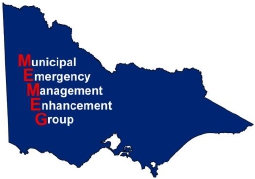 RECOMMENDATIONSThe following are the key elements of the standardised municipal emergency contactprotocol that are recommended for adoption by each municipality to provide astandard format for municipal emergency contact:Recommendation1A 24 HR single phone contact number for urgent requests for emergencyassistance from the MERO for each municipality.Ideally, this number should be directed to a paging/contact service, or a dedicatedon-call duty officer’s mobile. Single point of contact numbers must incorporate anescalation process to ensure municipal contact is established in a timely matter for allrelevant urgent requests.Recommendation 2The permanent establishment of the following group emails linked to theappropriate municipal officers performing each emergency management rolefor each municipality, to simplify the process of distributing electronic copies ofmedia releases/information updates/newsletters/communiqués :mero @utopia.vic.gov.aumrm@utopia.vic.gov.aumecc@utopia.vic.gov.au (activated when MECC established)These email accounts would be used as a portal to be able to access councilemergency management staff. Councils would be encouraged to forward theseaccounts onto the appropriate staff, as required, to ensure regular monitoring.A 24HR single fax number to disseminate hard copies of mediareleases/information updatesPlease Note: Urgent messages should not be sent without follow up phone call toeach affected council.G:\MEMEG\Comm protocol\Std Mun Emerg Contact Protocol V1.3ddoc.docAPPENDIX AMunicipal Emergency Contact ProtocolThe following is provided as an example of what the municipal emergencycontact protocol may look like that can be incorporated in municipalemergency management plans and distributed as an advisory to externalemergency service and other agency/council stakeholdersCITY/SHIRE OF UTOPIAMUNICIPAL EMERGENCY RESOURCEOFFICER24 HOUR EMERGENCY CONTACTNUMBERXXXX XXXXFor Urgent Requests for Assistance Contact:(Name of Council or Shire) - Phone: XXXX XXXXfor the on-call Municipal Emergency Resource Officer (MERO) and leave a verbalmessage requesting their assistance.To forward electronic versions of media releases/information updates in anemergency:(Name of Council or Shire) Email: mero@utopia.vic.gov.auor for hard copies:Marked “To urgent attention of Municipal Emergency Resource Officer (MERO)”(Name of Council or Shire) Fax: XXXX XXXXPlease note:The following group email contacts are also available for general informationdissemination and requests for non urgent matters:(Name of Council or Shire) Email: mero@utopia.vic.gov.au(Name of Council or Shire) Email: mrm@utopia.vic.gov.auG:\MEMEG\Comm protocol\Std Mun Emerg Contact Protocol V1.3ddoc.doc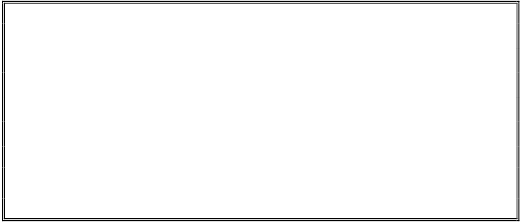 